West Bloomfield Historical Society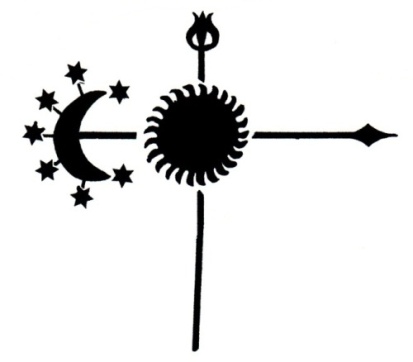 2022 Membership ApplicationName(s) ______________________________________Address ______________________________________	      ______________________________________Email      ______________________________________Telephone(s) ___________________________________Please Check a Membership Category: ____Single $12/yr.		          ____ Junior/Student $8/yr.       ____ Business $ 25/yr.____ Family $15/yr.		____ Senior (age 60+) $10/yr.  ____ Single Lifetime $100          ___Senior Lifetime for Couples (age 70+) $150/couple           Our season runs from April to December with programs/events twice monthly Regular programs the 1st Tuesday of each month and other events by announcement.We are also open by appointment and when the historian is on site.  WBHS strives to make minimal demands on its members’ time, and we are grateful for any volunteer help.  Volunteer on a one-time, an occasional, or a regular basis.  Or simply be a supporter of local history.  Please check any tasks that interest you.___  Yard Sale (Committees, set-up, or work on the Sale Day)___  Staffing the exhibits and/or serving as a guide___  Cleaning and/or maintenance of the building ___  Working on the Society grounds___  Providing refreshments for an event or program___  Other _________________________________  Membership Year:   January 1st to December 31stMake check payable to:   West Bloomfield Historical SocietyMail to:   P. O. Box 173, West Bloomfield, NY  14585 Website -  www.wbhsny.orgQuestions?  Contact Mary Twardokus, Membership Chairman 657-7722, mt2152@hotmail.com